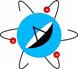 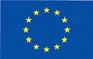 ISTITUTO ISTRUZIONE SECONDARIA SUPERIORE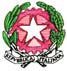 “Alessandro Volta”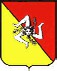 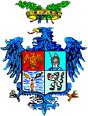 Passaggio dei Picciotti, 1 - 90123 Palermo tel. 0916494211 fax 091474126web: www.iissvolta.edu.it - e-mail: pais027002@istruzione.it PEC: pais027002@pec.istruzione.itC.F. 80016540827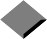 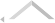 RELAZIONE FINALE - FUNZIONE STRUMENTALEDocente 	Anno Scolastico 	Funzione strumentale assegnataObiettivi e Finalità (cfr. mansionario)Metodi e MezziAttività svolteScuola con Sistema di Gestione per la Qualità certificato in conformità alla UNI EN ISO 9001:2015 certificato n. 17285/07/S del 25/05/2018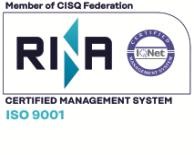 Prodotti realizzatiProgetti seguitiReport allegati	n. 	Scostamento rispetto a quanto prefissatoIncontri con commissioni/gruppi afferenti alla F.S. Numero ore effettuate dalla F.S. differenziate per tipologia (come funzione, come formazione, con commissioni/gruppi afferenti alla F.S., altro ……)Descrizione delle strategie utilizzate per promuovere l’informazione ed il raccordo con i colleghi, le altre F.S., il Dirigente scolastico, il territorio.Attività formative (Partecipazione a corsi o seminari specifici di formazione – Autoaggiornamento)Interazione del progetto iniziale ( consigli di classe, docenti, consiglio di circolo/istituto, genitori, famiglie, studenti, strutture del territorio)Verifica periodica e adeguamento del programma di lavoroAutovalutazione finale (min. 1 - max. 7)Grado di raggiungimento degli obiettiviGrado di efficacia degli interventi svoltiGrado di soddisfazione professionale per la funzione svoltaPalermo,lì 	Firma123456712345671234567